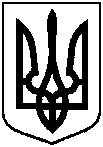 РОЗПОРЯДЖЕННЯМІСЬКОГО ГОЛОВИм. СумиКеруючись пунктом 20 частини четвертої статті 42 Закону України «Про місцеве самоврядування в Україні»:1. Внести зміни до розпорядження міського голови від 30.12.2020             № 345-Р «Про розподіл обов’язків між  міським головою, секретарем міської ради, першим заступником міського голови, заступниками міського голови з питань діяльності виконавчих органів ради та керуючим справами виконавчого комітету» (зі змінами), а саме:1.1. Викласти розділ додатку «Міський голова Лисенко О.М.» в новій редакції згідно з додатком 1.1.2. Викласти розділ додатку «Перший заступник міського голови Бондаренко М.Є.» в новій редакції згідно з додатком 2.1.3. Доповнити додаток розділом: «Заступник міського голови з питань діяльності виконавчих органів ради Войтенко М.Г.» згідно з додатком 3.1.4. Доповнити додаток розділом: «Керуючий справами виконавчого комітету Павлик Ю.А.» згідно з додатком 4.1.5. Викласти розділ додатку «Взаємозаміщення повноважень  щодо діяльності виконавчих органів першого заступника міського голови, заступників міського голови з питань діяльності виконавчих органів ради та керуючого справами виконавчого комітету» в новій редакції згідно з додатком 5.2. Дане розпорядження набирає чинності з 19.07.2021.Міський голова 				О.М. ЛисенкоЄмельяненко 700-621Розіслати: згідно зі спискомДодаток 1до розпорядження міського голови від  19.07.2021 № 241-Р Міський головаЛИСЕНКО О.М.Є головною посадовою особою територіальної громади Сумської міської територіальної громади (далі – Сумської міської ТГ).Виконує свою роботу відповідно до вимог статті 12, статті 42 Закону України «Про місцеве самоврядування в Україні». Забезпечує у межах, наданих законом, здійснення повноважень органів виконавчої влади на території Сумської міської ТГ, додержання Конституції та законів України, виконання актів Президента України та відповідних органів виконавчої влади.Забезпечує організацію здійснення власних повноважень та делегованих повноважень органів виконавчої влади в галузях фінансів, бюджету, передбачених Законом України «Про місцеве самоврядування в Україні», іншими законодавчими актами України.Безпосередньо відповідає (за належністю) за організацію виконання повноважень, передбачених такими статтями Закону України «Про місцеве самоврядування в Україні»:Стаття 27, 			пункт «а», 	підпункти 1, 4, 7;Стаття 28, 			пункт «а», 	підпункти 1,  3, 4, 5, 6, 7;пункт «б», 	підпункти 1, 2;Стаття 29,			пункт «а»,	підпункти 2, 3;Стаття 38,	частина 1, 	пункт «а»,	підпункт 7;				пункт «б»,	підпункт 2.Очолює виконавчий комітет міської ради, головує на його засіданнях.Організовує в межах, визначених законодавством, роботу міської ради та її виконавчого комітету.Підписує рішення міської ради та її виконавчого комітету.Спрямовує діяльність заступників міського голови, старост розподіляє між ними обов’язки.Вносить на розгляд міської ради пропозиції про кількісний і персональний склад її виконавчого комітету. Вносить на розгляд міської ради пропозиції щодо структури і загальної чисельності апарату та виконавчих органів міської ради, її виконавчого комітету, витрат на  їх утримання, кандидатури секретаря міської ради.Здійснює керівництво апаратом міської ради та її виконавчим комітетом.Скликає сесії міської ради, вносить пропозиції та формує порядок денний сесій і головує на пленарних засіданнях.Очолює роботу по впровадженню стратегії розвитку міста Суми. Забезпечує підготовку на розгляд міської ради проєктів програм соціально-економічного та культурного розвитку, цільових програм з інших питань самоврядування, місцевого бюджету та звіту про його виконання, рішень міської ради з інших питань, що належать до її відання; оприлюднення затверджених радою програм, бюджету та звітів про їх виконання. Сприяє розширенню зв’язків та налагодженню ділового партнерства між підприємствами, установами та організаціями Сумської міської ТГ та зарубіжними партнерами.Призначає на посади та звільняє з посад керівників департаментів,  управлінь, відділів та інших виконавчих органів міської ради, підприємств, установ та організацій, що належать до комунальної власності (крім випадків, передбачених частиною другою статті 21 Закону України «Про культуру»).Погоджує в установленому порядку кандидатури для призначення на посади керівників підприємств, установ та організацій, розташованих на території Сумської міської ТГ, які перебувають у державній власності.Скликає у разі необхідності загальні збори громадян за місцем проживання.Забезпечує виконання рішень місцевого референдуму, відповідної ради, її виконавчого комітету.Є розпорядником бюджетних (у тому числі валютних) коштів.Представляє територіальну громаду, раду та її виконавчий комітет у відносинах з державними органами, іншими органами місцевого самоврядування, об'єднаннями громадян, підприємствами, установами та організаціями незалежно від форм власності, громадянами, а також у міжнародних відносинах відповідно до законодавства.Звертається до суду щодо визнання незаконними актів інших органів місцевого самоврядування, місцевих органів виконавчої влади, підприємств, установ та організацій, які обмежують права та інтереси територіальної громади, а також повноваження міської ради та її органів.Укладає від імені територіальної громади, міської ради та її виконавчого комітету договори відповідно до законодавства, а з питань, віднесених до виключної компетенції міської ради, подає їх на затвердження міської ради.Веде особистий прийом громадян.Забезпечує на відповідній території додержання законодавства щодо розгляду звернень громадян та їх об'єднань.Видає розпорядження у межах своїх повноважень.Організовує роботу щодо складання проекту міського бюджету, подання його на затвердження міської ради, забезпечення виконання бюджету; щоквартальне подання раді письмових звітів про хід та результати виконання бюджету.Здійснює відповідно до закону контроль за дотриманням зобов'язань щодо платежів до місцевого бюджету на підприємствах і в організаціях незалежно від форм власності.Здійснює загальне керівництво мобілізаційною підготовкою та цивільною обороною. Є начальником цивільного захисту Сумської міської ТГ.Координує роботу департаменту фінансів, економіки та інвестицій (в частині повноважень щодо бюджету та фінансів) та сприяє виконанню покладених на нього завдань, у межах, визначених чинним законодавством. Вирішує питання взаємодії з:Головним управлінням Державної фіскальної служби у Сумській області; управлінням державної казначейської служби України у м. Сумах Сумської області;Організовує та здійснює керівництво роботою у справі охорони державної таємниці у міській раді.Очолює комісію з питань захисту прав дитини.Очолює міську комісію з питань боротьби зі злочинністю.Організовує формування політики у сфері якості, розробку цілей якості та заходів, спрямованих на їх досягнення. Контролює їх виконання.Підписує договори оренди земельних ділянок.Вирішує інші питання, покладені на нього законодавством України та органами державної влади.В.о. начальника відділу організаційно-кадрової роботи 				Т.М. ЄмельяненкоДодаток 2до розпорядження міського голови від  19.07.2021 № 241-Р Перший заступник міського головиБОНДАРЕНКО М.Є.Забезпечує організацію здійснення власних повноважень та делегованих повноважень органів виконавчої влади у сферах соціально-економічного розвитку, інвестицій, охорони навколишнього природного середовища, енергозбереження, енергозабезпечення, з питань регуляторної політики, архітектури, будівництва, державно-будівельного контролю, регулювання земельних відносин, управління майном комунальної власності, цивільного захисту населення, ліквідації аварійних ситуацій, передбачених Законом України «Про місцеве самоврядування в Україні», іншими законодавчими актами України.Безпосередньо відповідає (за належністю) за організацію виконання повноважень, передбачених такими статтями Закону України «Про місцеве самоврядування в Україні»:Стаття 27, 			пункт «а», 	підпункти 1, 2, 3, 4, 5, 6, 7, 8;				пункт «б», 	підпункти  1, 2, 3;Стаття 28,			пункт «а»,	підпункти  3, 5;пункт «б», 	підпункт 3;Стаття 29,			Стаття 30,			пункт «а»,	підпункти 2, 3, 13;пункт «б»,	підпункти 9, 10;  Стаття 31,			пункт «а»,	підпункти 1, 2, 3, 4, 5, 6, 7, 8, 9, 10;пункт «б»,	підпункти 1, 2, 3, 5, 6;  Стаття 32,			пункт «а», 	підпункт 5;Стаття 33, 	частина 1,	пункт «а»,	підпункти 1, 2, 3;                     	пункт «б»,	 підпункти 1, 3, 4, 5, 6, 7, 71,  8, 9, 10, 11, 12, 13, 14, 15;частина 2;Стаття 34, 	частина 1,	пункт «а»,	підпункт 2;Стаття 35,	Стаття 36, 					підпункт 3;Стаття 37;Стаття 38,	частина 1, 	пункт «а»,	підпункти  2, 3, 4, 5, 6, 7, 8, 9;				пункт «б»,  підпункти 31, 4, 5;Стаття 381.Сприяє здійсненню збалансованого економічного та соціального розвитку Сумської міської ТГ, ефективного використання природних, трудових і фінансових ресурсів.Координує розробку та реалізацію програм соціально-економічного розвитку і цільових програм, спрямованих на розвиток виробництва і вдосконалення соціальної інфраструктури Сумської міської ТГ. Відає питаннями складання балансів трудових, матеріально-фінансових та інших ресурсів.Забезпечує виконання антимонопольного законодавства підрозділами міської ради, створює сприятливі умови по демонополізації економіки і розвитку конкуренції, ефективного використання корпоративних прав підприємств, розташованих на території Сумської міської ТГ.Розглядає плани розміщення на території Сумської міської ТГ, спеціалізації та розвитку підприємств, установ і організацій усіх форм власності, вносить пропозиції з цих питань.Сприяє здійсненню інвестиційної діяльності на території Сумської міської ТГ.Організовує у межах наданих повноважень роботу по забезпеченню розвитку інвестиційно-інноваційної та зовнішньоекономічної діяльності, формуванню напрямків інвестиційно-інноваційної діяльності.Координує та організовує роботу департаментів, управлінь та відділів міської ради по розробці регуляторних актів, аналізу соціально-економічних наслідків їх впровадження, здійсненню в межах наданих повноважень контрольних функцій за діяльністю суб’єктів господарювання Сумської міської ТГ.Сприяє залученню коштів іноземних донорських організацій на реалізацію спільних проєктів.Організовує роботу з питань здійснення контролю за додержанням природоохоронного законодавства, використанням природних ресурсів загальнодержавного та місцевого значення.Координує роботу з питань підготовки і подання на затвердження міської ради проєктів місцевих програм охорони довкілля, бере участь у підготовці загальнодержавних та регіональних програм охорони довкілля.Організовує роботу з питань підготовки і внесення на розгляд міської ради пропозицій щодо прийняття рішень про організацію територій і об’єктів природно-заповідного фонду місцевого значення та інших територій, що підлягають особливій охороні; вносить пропозиції до відповідних державних органів про оголошення природних та інших об’єктів, що мають екологічну цінність, пам’ятками природи, які охороняються законом.Розглядає і узгоджує плани діяльності підприємств, установ і організацій, що не належать до комунальної власності, здійснення яких може викликати негативні екологічні наслідки, готує до них висновки, вносить пропозиції до відповідних органів.Попередньо розглядає плани використання природних ресурсів місцевого значення та пропозиції щодо розміщення, спеціалізації та розвитку підприємств і організацій незалежно від форм власності, вносить у разі потреби до відповідних органів виконавчої влади пропозиції з цих питань.Бере участь у визначенні розмірів відшкодування підприємствами, установами та організаціями незалежно від форм власності за забруднення довкілля та інші екологічні збитки.Ініціює зупинення експлуатації об'єктів торгівлі, громадського харчування, побутового обслуговування, готелів, які є у власності підприємств, організацій, установ усіх форм власності та окремих громадян у разі порушення ними екологічних норм.Залучає на договірних засадах кошти підприємств, установ, організацій незалежно від форм власності, розташованих на території Сумської міської ТГ, та кошти населення на заходи щодо охорони навколишнього природного середовища.Вживає заходи, спрямовані на забезпечення ефективного використання природних ресурсів на території Сумської міської ТГ, погоджує питання про надання дозволу на спеціальне використання природних ресурсів загальнодержавного значення.Бере участь у визначенні територій для складування, зберігання або розміщення виробничих, побутових та інших відходів відповідно до законодавства.Координує на території Сумської міської ТГ діяльність уповноважених державних органів управління з охорони природи.Координує роботу по енергозбереженню в Сумській міській ТГ.Аналізує статистичні дані з питань запровадження енергозберігаючих технологій у Сумській міській ТГ, готує на цій основі відповідні пропозиції на розгляд міської ради та виконавчого комітету.Координує роботу з питань участі підприємств, установ, організацій у виставках, ярмарках, конференціях та семінарах з питань енерго- та ресурсозбереження.Аналізує стан використання паливно-енергетичних ресурсів підприємствами, установами, організаціями Сумської міської ТГ, незалежно від форм власності та підпорядкування.Здійснює контроль та загальну координацію діяльності структурних підрозділів, відповідальних за впровадження та функціонування системи енергетичного менеджменту у бюджетних установах та закладах, їх взаємодію з підприємствами-надавачами послуг із постачання води та енергетичних ресурсів.Забезпечує представництво Сумської міської ТГ у переговорах з органами державної влади та міжнародними організаціями в питаннях енергоефективності.Контролює загальний стан енергоефективності установ та закладів бюджетної сфери та стан реалізації проєктів з підвищення ефективності енергоспоживання.Організовує роботу виконавчих органів міської ради по забезпеченню виконання вимог законодавства, у межах наданих повноважень, з питань регулювання земельних відносин.Організовує підготовку і внесення на розгляд міської ради пропозицій щодо встановлення коефіцієнтів до ставки земельного податку, вилучення (викупу), а також надання під забудову та для інших потреб земель, що перебувають у власності територіальної громади. Погоджує проєкти договорів оренди земельних ділянок.Організовує роботу щодо проведення моніторингу, аналізу та контролю за ефективністю використання земельних ресурсів.Забезпечує підготовку і подання на затвердження міської ради відповідних місцевих містобудівних програм, генеральних планів забудови населених пунктів, іншої містобудівної документації.Координує діяльність суб’єктів містобудування щодо комплексної забудови населених пунктів. Контролює роботу з питань здійснення за рахунок коштів міського бюджету і на пайових засадах будівництва, реконструкції і ремонту об’єктів комунального господарства та соціально-культурного призначення, житлових будинків, шляхів місцевого значення.Здійснює роботу з питань залучення на договірних засадах підприємств, установ та організацій незалежно від форм власності до участі у розвитку потужностей будівельної індустрії, у будівництві, розвитку та реконструкції об’єктів інженерного забезпечення і транспортного обслуговування.Контролює роботу з питань створення і ведення містобудівного кадастру.Організовує роботу щодо найменування, перейменування, повернення історичних назв та упорядкування даних про об’єкти адміністративно-територіального устрою Сумської міської ТГ.Організовує роботу з питань охорони, реставрації та використання пам’яток історії та культури, архітектури та містобудування, палацово-паркових, паркових і садибних комплексів, природних заповідників.Забезпечує здійснення в установленому порядку державного контролю за дотриманням законодавства, затвердженої містобудівної документації при плануванні та забудові відповідних територій, зупинення у випадках, передбачених законом, будівництва, яке проводиться з порушенням містобудівної документації і проєктів окремих об’єктів.Організовує роботу щодо надання (отримання, реєстрація) документів, що дають право на виконання підготовчих та будівельних робіт, здійснення державного архітектурно-будівельного контролю та прийняття в експлуатацію закінчених будівництвом об’єктів у випадках та відповідно до вимог, встановлених Законом України «Про регулювання містобудівної діяльності».Організовує роботу щодо обліку та руху майна комунальної власності, контролю за його збереженням та ефективністю використання.Організовує підготовку та внесення на розгляд міської ради пропозицій щодо порядку та умов відчуження комунального майна, проєктів місцевих програм приватизації та  переліку об’єктів комунальної власності, які не підлягають приватизації, організовує виконання цих програм.Очолює комісію з питань прийняття/передачі об’єктів права державної та комунальної власності, відомчого житлового фонду та об’єктів соціальної інфраструктури.Організовує роботу щодо проведення моніторингу, аналізу та контролю за ефективністю використання комунального майна.Організовує роботу по ліквідації наслідків надзвичайних ситуацій природного та техногенного характеру, стихійного лиха, інформування про них населення, залучення в установленому законом порядку до цих робіт підприємств, установ та організацій, а також населення.Вирішує питання правового забезпечення діяльності Сумської міської ради, виконавчого комітету та міського голови. Координує питання надання безоплатної первинної правової допомоги.Організовує роботу щодо приведення у відповідність чинному законодавству України проєктів рішень Сумської міської ради, її виконавчого комітету та розпоряджень міського голови. Забезпечує представництво в судах інтересів Сумської міської ради, її виконавчого комітету та міського голови.Координує роботу та сприяє виконанню покладених на них завдань, у межах, визначених чинним законодавством, таких виконавчих органів міської ради, міських підприємств, установ, організацій:департаменту фінансів, економіки та інвестицій (в частині повноважень щодо соціально-економічного розвитку, регуляторної політики, екології та енергозбереження, охорони довкілля та використання природних ресурсів, зовнішньоекономічної та інвестиційної діяльності міста);департаменту забезпечення ресурсних платежів (в частині повноважень щодо регулювання земельних відносин та повноважень щодо управління майном комунальної власності);управління архітектури та містобудування;  управління капітального будівництва та дорожнього господарства;управління державного архітектурно-будівельного контролю;  правового управління;– відділу з питань надзвичайних ситуацій та цивільного захисту населення;– комунальної установи «Сумська міська рятувально-водолазна служба»;комунального підприємства «Сумське міське бюро технічної інвентаризації»;проектних організацій будівельного та містобудівного напрямків (незалежно від форм власності);науково-дослідних установ архітектурно-будівельного напрямку.Координує роботу:ради з питань залучення іноземних інвестицій;комісії по встановленню та розміщенню об’єктів зовнішньої реклами та інформації в місті;комісії з питань переведення житлових приміщень (житлових будинків) у категорію нежитлових; нежитлових приміщень у категорію житлових; житлових будинків у будинки садибного типу;міжвідомчої комісії для визначення підстав для найменування, перейменування об’єктів адміністративно-територіального устрою, повернення їм історичних назв та присвоєння імен державних та громадських діячів;архітектурно-містобудівної ради при управлінні архітектури та містобудування;комісії з питань техногенно-екологічної безпеки і надзвичайних ситуацій;міської комісії з питань евакуації;підприємств будівельного комплексу, будівельної індустрії, будівельних матеріалів, відділів капітального будівництва промислових підприємств та організацій (незалежно від форм власності).Вирішує питання взаємодії з:промисловими підприємствами Сумської міської ТГ;Департаментом екології та охорони природних ресурсів Сумської обласної державної адміністрації;Державною екологічною інспекцією в Сумській області;управлінням Держпродспоживслужби  в м. Сумах (у частині охорони довкілля);громадськими організаціями екологічного спрямування.Управлінням Північно-східного офісу Держаудитслужби в  Сумській області;інвестиційними структурами; страховими організаціями та установами; банківськими структурами;міськрайонним управлінням в м. Сумах та Сумському районі Головного управління Державного кадастру у Сумській області;підрозділами державної пожежної охорони;Департаментом цивільного захисту населення Сумської обласної державної адміністрації;міською радою товариства мисливців і рибалок, садово-городніми та іншими об’єднаннями громадян агропромислового напрямку. Організовує роботу по благоустрою Сумської міської ТГ, залученню на договірних засадах з цією метою коштів, трудових і матеріально-технічних ресурсів підприємств, установ та організацій незалежно від форм власності, а також населення.Сприяє вирішенню питань енергозбереження в підвідомчих підприємствах, установах, організаціях.Сприяє надходженню цільових (у тому числі валютних) коштів відповідно до прийнятого радою положення про ці кошти.Бере участь у веденні колективних переговорів та укладенні територіальних тарифних угод, вирішенні колективних трудових спорів (конфліктів) у підвідомчих установах та організаціях.У разі відсутності міського голови виконує обов’язки начальника цивільного захисту Сумської міської ТГ.Вирішує питання взаємодії виконавчих органів міської ради за належністю з відповідними організаціями та установами обласного підпорядкування.Здійснює організацію виконання рішень міської ради, виконавчого комітету, розпоряджень і доручень міського голови (за належністю).За дорученням міського голови або особи, що виконує його обов’язки, організовує роботу виконавчих органів міської ради за іншими напрямками діяльності.В.о. начальника відділу організаційно-кадрової роботи 				Т.М. ЄмельяненкоДодаток 3до розпорядження міського голови       від  19.07.2021 № 241-Р Заступник міського голови з питаньдіяльності виконавчих органів радиВОЙТЕНКО М.Г.Забезпечує організацію здійснення власних повноважень та делегованих повноважень органів виконавчої влади в галузях житлово-комунального господарства, енергозабезпечення об’єктів комунального господарства, розвитку підприємництва, промисловості, управління розвитком сільських територій,  передбачених Законом України «Про місцеве самоврядування в Україні», іншими законодавчими актами України.Безпосередньо відповідає (за належністю) за організацію виконання повноважень, передбачених такими статтями Закону України «Про місцеве самоврядування в Україні»:Стаття 27, 			пункт «а», 	підпункти 1, 4, 7;Стаття 28, 			пункт «а», 	підпункти 2, 5;Стаття 29,			пункт «а»,	підпункти 2, 3;Стаття 30,	пункт «а», 	підпункти 1, 3, 5, 6, 7, 9, 11, 15, 16, 17, 18, 19, 20, 21, 22, 23, 24;				пункт «б»,	підпункти 1, 2, 4, 11, 13;Стаття 31,	пункт «а», 	підпункти 1, 2, 3, 4;Стаття 33, 	частина 1,	пункт «б»,	підпункти 7, 71, 12;Стаття 34, 	частина 1,	пункт «а»,	підпункт  4;Стаття 36, 					підпункт 4.Вирішує питання організації обслуговування населення підприємствами і установами житлово-комунального господарства, забезпечення їх стабільної роботи,  належного утримання та ефективної експлуатації, необхідного рівня та якості послуг з управління багатоквартирним будинком, які надаються населенню, ремонту та утримання мереж тепло- та водозабезпечення.Координує роботу щодо встановлення нормативів (норм) споживання комунальних послуг у порядку, передбаченому Кабінетом Міністрів України, визначення одиниці виміру обсягу наданих послуг з поводження з побутовими відходами.Координує роботу щодо встановлення в порядку і межах, визначених законодавством, тарифів на побутові, комунальні (крім тарифів на теплову енергію, централізоване водопостачання та централізоване водовідведення, послуги з постачання гарячої води, які встановлюються Національною комісією, що здійснює державне регулювання у сферах енергетики та комунальних послуг) послуги.Координує питання утримання, капітального, поточного ремонту, реконструкції об’єктів житлового фонду та комунального господарства.Координує питання ремонту та утримання шляхів і вулиць Сумської міської ТГ, мостів та інших споруд.Координує роботу по забезпеченню енергоресурсами об’єктів міського господарства. Організовує роботу виконавчих органів міської ради по забезпеченню виконання вимог законодавства, в межах наданих повноважень, з питань стратегічного розвитку теплоенергетики.Вносить пропозиції щодо поліпшення експлуатації та перспективного розвитку водозабірних, каналізаційних, очисних споруд і мереж Сумської міської ТГ, організації економного тепло-, водопостачання житлово-комунальними та іншими підприємствами.Організовує відповідно до чинного законодавства контроль за  експлуатацією житлового фонду підприємствами  житлово-комунального господарства незалежно від їх форми власності (крім будинків приватного сектору).Координує питання збирання, транспортування, утилізації та знешкодження побутових відходів, знешкодження та захоронення трупів тварин.Сприяє роботі по створенню органів самоорганізації населення, товариств співвласників будинків тощо.Організовує роботу по благоустрою Сумської міської ТГ, залученню на договірних засадах з цією метою коштів, трудових і матеріально-технічних ресурсів підприємств, установ та організацій незалежно від форм власності, а також населення.Сприяє вирішенню питань енергозбереження в підвідомчих підприємствах, установах, організаціях.Бере участь у розробці прогнозів розвитку підприємництва та врахування їх при складанні проєктів програм соціально-економічного розвитку.Організовує у межах наданих повноважень роботу по забезпеченню розвитку інфраструктури підтримки підприємництва.Координує та організовує роботу управлінь та відділів міської ради по розробці та виконанню програм розвитку підприємництва, здійсненню в межах наданих повноважень контрольних функцій за діяльністю суб’єктів господарювання у Сумській міській ТГ.Сприяє розвитку діяльності підприємницьких громадських організацій, активній їх участі в діяльності координаційної ради з питань розвитку підприємництва, розробці та виконанню програмних рішень.Координує та організовує роботу по створенню та вдосконаленню конкурентоздатних технологій, продукції та послуг, підготовку організаційно-технічних рішень адміністративного, комерційного або іншого характеру, направлених на покращення структури і якості виробництва та соціальної сфери в Сумській міській ТГ.Сприяє залученню на договірних засадах коштів підприємств, установ, організацій незалежно від форм власності, а також бюджетних коштів на створення інфраструктури розвитку підприємництва.Координує роботу по формуванню і реалізації політики сталого розвитку сільських територій.Координує роботу та сприяє виконанню покладених на них завдань, у межах, визначених чинним законодавством, таких виконавчих органів міської ради, міських підприємств, установ, організацій:департаменту інфраструктури міста;департаменту забезпечення ресурсних платежів (в частині повноважень щодо підтримки розвитку підприємництва та промисловості);–  сектору з питань управління сільськими територіями;комунального підприємства «Шляхрембуд»;комунального підприємства «Сумижилкомсервіс»;комунального підприємства «Сумитеплоенергоцентраль»;підприємств водо-, тепло-, газопостачання, забезпечення електричною енергією та нафтопродуктами (незалежно від форм власності), у т.ч. ПАТ «Сумиобленерго», ТОВ «ЕНЕРА СУМИ», ТОВ «Сумитеплоенерго», Дирекції «Котельня північного промвузла», КП «Міськводоканал», АТ «Сумигаз», ТОВ «СУМИГАЗ ЗБУТ»;підприємств по обслуговуванню житла (незалежно від форм власності), в т.ч. ПРБП «Рембуд», ТОВ КК «Коменерго-Суми»,  ТОВ «Форекс Плюс», ТОВ «КК «ДомКомСуми», ТОВ «Сумитехнобудсервіс» та інших підприємств, що надають послуги з управління багатоквартирним будинком;підприємств, які забезпечують належний санітарний стан та благоустрій Сумської міської ТГ, у т.ч. ТОВ «СЕРВІСРЕСУРС», ТОВ «А-Муссон», КП «Спеціалізований комбінат», КП електромереж зовнішнього освітлення «Міськсвітло», КП «Зелене будівництво», КП «Центр догляду за тваринами».Координує роботу:міської міжвідомчої комісії з розгляду питань, пов’язаних з відключенням споживачів мереж центрального опалення, постачання гарячої води,координаційної ради з питань розвитку підприємництва.Організовує роботу по благоустрою Сумської міської ТГ, залученню на договірних засадах з цією метою коштів, трудових і матеріально-технічних ресурсів підприємств, установ та організацій незалежно від форм власності, а також населення.Сприяє вирішенню питань енергозбереження в підвідомчих підприємствах, установах, організаціях.Сприяє надходженню цільових (у тому числі валютних) коштів відповідно до прийнятого радою положення про ці кошти.Бере участь у веденні колективних переговорів та укладенні територіальних тарифних угод, вирішенні колективних трудових спорів (конфліктів) у підвідомчих установах та організаціях.У разі відсутності міського голови виконує обов’язки начальника цивільного захисту Сумської міської ТГ.Вирішує питання взаємодії виконавчих органів міської ради за належністю з відповідними організаціями та установами обласного підпорядкування.Здійснює організацію виконання рішень міської ради, виконавчого комітету, розпоряджень і доручень міського голови (за належністю).За дорученням міського голови або особи, що виконує його обов’язки, організовує роботу виконавчих органів міської ради за іншими напрямками діяльності.В.о. начальника відділу організаційно-кадрової роботи 				Т.М. ЄмельяненкоДодаток 4до розпорядження міського голови від  19.07.2021 № 241-Р Керуючий справами виконавчого комітетуПАВЛИК Ю.А.Забезпечує організацію здійснення власних повноважень та делегованих повноважень органів виконавчої влади у сферах  транспорту та зв’язку, надання адміністративних та інших публічних послуг, обліку, розподілу та приватизації житла, ведення Державного реєстру виборців, запровадження і розвитку інформаційних технологій, розгляду звернень громадян та юридичних осіб, взаємодії з політичними партіями, рухами, громадськими та релігійними організаціями, архівної справи, кадрової політики, відзначення державними нагородами України, передбачених Законом України «Про місцеве самоврядування в Україні», іншими законодавчими актами України. Організовує роботу апарату виконавчого комітету міської ради, вирішує питання організаційного, кадрового, господарського, матеріально-технічного, автотранспортного та соціального забезпечення діяльності виконавчого комітету.Безпосередньо відповідає (за належністю) за організацію виконання повноважень, передбачених такими статтями Закону України «Про місцеве самоврядування в Україні»:Стаття 27, 			пункт «а», 	підпункти 1, 4, 7; пункт «б», 	підпункт 4;Стаття 28, 			пункт «а», 	підпункти 2, 5, 8;пункт «б», 	підпункт 2;Стаття 29,			пункт «а»,	підпункти 2, 3;Стаття 30,	пункт «а», 	підпункти 1, 2, 4, 71, 10, 101, 102, 12, 14, 18;				пункт «б»,	підпункти 1, 2, 4, 5, 7, 8, 11, 12, 13;Стаття 31,	пункт «а», 	підпункти 4, 12;Стаття 33,	пункт «б», 	підпункт 13;Стаття 36, 					підпункт  4;Стаття 38, 	частина 1,	пункт «а», 	підпункти 3, 10; 				пункт «б», 	підпункти 1, 3, 4, 5, 7, 8;частина 2,		 	підпункти 4, 5;Стаття 39.Координує роботу щодо встановлення в порядку і межах, визначених законодавством, тарифів на транспортні послуги.Координує роботу підприємств транспорту і зв’язку, а також надавачів телекомунікаційних послуг. Сприяє залученню на договірних засадах підприємств, установ та організацій, що не належать до комунальної власності територіальної громади, до участі в обслуговуванні населення засобами транспорту.Координує роботу з питань затвердження маршрутів і графіків руху місцевого пасажирського транспорту, правил користування міським пасажирським транспортом незалежно від форм власності.Організовує роботу щодо впровадження та порядку функціонування автоматизованої системи обліку оплати проїзду в міському пасажирському транспорті незалежно від форм власності. Організаційно забезпечує надання адміністративних послуг органів виконавчої влади через центри надання адміністративних послуг.Забезпечує контроль та координацію роботи виконавчих органів Сумської міської ради з реалізації державної та формування місцевої політики у сферах: державної реєстрації речових прав на нерухоме майно, державної реєстрації юридичних осіб та фізичних осіб – підприємців, формування та ведення Реєстру мешканців Сумської міської об’єднаної територіальної громади, реєстрації та зняття з реєстрації місця проживання/перебування фізичних осіб, надання адміністративних та інших публічних послуг.Затверджує інформаційні та технологічні картки адміністративних послуг, суб’єктом надання яких є Сумська міська рада відповідно до закону, (за розподілом обов’язків).Організовує здійснення контролю за станом квартирного обліку та додержанням житлового законодавства на підприємствах, в установах та організаціях, розташованих на території Сумської міської ТГ незалежно від форм власності.Засвідчує списки про право приватної власності на житло та на отримання приватизаційних житлових чеків. Підписує документи  на право власності на житлові приміщення.Підписує ордери на отримання житла.Організовує збір інформації для ведення єдиного державного реєстру громадян, які потребують поліпшення житлових умов.Забезпечує організаційно-методичну діяльність виконавчого комітету, підготовку матеріалів на його розгляд.Організаційно забезпечує підготовку та проведення засідань виконавчого комітету.Забезпечує формування планів роботи виконавчого комітету, планування апаратних нарад при міському голові, організаційних заходів міської ради та її виконавчих органів.Забезпечує реалізацію державної політики з питань кадрової роботи. Здійснює контроль за дотриманням Закону України «Про службу в органах місцевого самоврядування» та інших законодавчих та нормативно-правових актів з питань кадрової роботи.У межах наданих повноважень здійснює керівництво персоналом, здійснює добір кадрів. Узагальнює практику роботи з кадрами, вносить керівнику органу пропозиції щодо її вдосконалення.Координує роботу щодо підвищення кваліфікації працівників виконавчих органів міської ради.Вносить пропозиції про нагородження державними нагородами, відзнаками Президента України, почесними званнями та про заохочення відзнаками міського голови.Бере участь в організаційно-технічній підготовці засідань, нарад, які проводить міський голова.Забезпечує організаційно-технічну підготовку засідань виконавчого комітету, інших засідань, нарад, які проводить міський голова, підготовку матеріалів на розгляд виконавчого комітету.Забезпечує належне зберігання відповідно до умов, визначених Державною архівною службою України, документів Національного архівного фонду та централізоване тимчасове зберігання документів юридичних і фізичних осіб, що не належать на Національного архівного фонду( документів ліквідованих підприємств, установ, організацій, які діяли на території Сумської міської територіальної громади).Контролює проведення комплексних, тематичних та контрольних перевірок  стану діловодства та умов зберігання документів в установах, організаціях  територіальної громади.Організовує роботу по підвищенню кваліфікації голів та членів експертних комісій, працівників, відповідальних за діловодство та архів в апараті, управліннях, відділах, інших виконавчих органах міської ради, а також  в установах, організаціях міста.Контролює виконання плану розвитку архівної справи в місті.Забезпечує розроблення номенклатури справ, формування, збереження документів юридичної особи – виконавчого комітету Сумської міської ради.Бере участь у вирішенні питань проведення виборів та референдумів у межах, визначених законодавством. Забезпечує впровадження і розвиток інформаційних технологій у процес управління Сумською міською ТГ.Сприяє поліпшенню інформаційно-аналітичного забезпечення територіальної громади Сумської міської ТГ.Забезпечує розробку та реалізацію інформаційної політики Сумської міської ради, її виконавчого комітету та міського голови, сприяє всебічному висвітленню їх діяльності.Відповідає за зв’язки із засобами масової інформації.Організовує роботу з інформаційними запитами, листами, заявами та скаргами громадян. Забезпечує організацію особистого прийому громадян.Організовує роботу по забезпеченню виконання вимог законодавства щодо розгляду звернень громадян.Відповідає за організацію доступу до публічної інформації у міській раді в установленому законом порядку.Сприяє проведенню масових заходів за напрямками діяльності міської ради, координує діяльність релігійних організацій.Контролює редагування, реєстрацію та випуск розпоряджень міського голови, рішень виконавчого комітету, своєчасне їх розсилання адресатам.Організовує та контролює розроблення інструктивних матеріалів з діловодства.Здійснює організацію діловодства, вдосконалення форм і методів обробки документів.Контролює виконання відділами, управліннями та іншими виконавчими органами міської ради рішень органів державної влади, розпоряджень і доручень міського голови та рішень виконавчого комітету.Здійснює методичне керівництво та контроль за веденням діловодства в апараті, управліннях, відділах та інших виконавчих органах міської ради.Аналізує та контролює стан матеріально-технічного забезпечення апарату, управлінь, відділів та інших виконавчих органів міської ради.Організовує спільно з балансоутримувачами нагляд за експлуатацією та утриманням у належному стані будинків, споруд та інженерних систем приміщень, у яких розташовуються виконавчі органи міської ради.Забезпечує спільно з балансоутримувачами розробку та виконання річних та перспективних планів ремонту приміщень виконавчих органів міської ради, проведення робіт з благоустрою та озеленення прилеглих територій.Здійснює розробку та подає на затвердження міському голові проєкти кошторисів адміністративно-господарських витрат, сприяє забезпеченню фінансування виконавчого комітету міської ради, бере участь у контролі за виконанням кошторисів адміністративно-господарських витрат.Організовує роботу по забезпеченню виконання вимог законодавства щодо державних закупівель.	Координує питання здійснення державних закупівель у Сумській міській раді, функціонування системи публічних закупівель.	Організовує роботу щодо ведення Державного реєстру виборців відповідно до закону.	Підписує господарські договори та угоди, що регулюють господарські відносини між виконавчим комітетом міської ради та суб’єктами господарювання і юридичними особами.Спрямовує, координує та контролює роботу таких виконавчих органів міської ради, міських підприємств, установ, організацій:департаменту комунікацій та інформаційної політики;управління «Центр надання адміністративних послуг у м. Суми»;управління з господарських та загальних питань; відділу транспорту, зв’язку та телекомунікаційних послуг;відділу організаційно-кадрової роботи;архівного відділу;відділу бухгалтерського обліку та звітності;відділу з конкурсних торгів; відділу протокольної роботи та контролю;відділу інформаційних технологій та комп’ютерного забезпечення;відділів ведення Державного реєстру виборців Зарічного та Ковпаківського районів м. Суми;комунального підприємства «Інфосервіс».комунального підприємства «Електроавтотранс»;комунального підприємства «Паркінг»;підприємств транспорту;операторів надання послуг кабельного телебачення та телекомунікаційних послуг.Координує роботу:громадської комісії з житлових питань при виконавчому комітеті.конкурсного комітету для визначення на конкурсних засадах юридичних та фізичних осіб - підприємців, які можуть виконувати необхідні обсяги перевезень і забезпечувати якість надання послуг з перевезення пасажирів на міських автобусних маршрутах загального користування в м. Суми;комісії з питань роботи міського пасажирського транспорту;громадської ради при виконавчому комітетові міської ради;експертної ради з підтримки книговидавничої справи та книгорозповсюдження;комісії по дотриманню законодавства України про свободу слова та релігійні організації. Очолює конкурсну комісію для проведення конкурсу на заміщенню вакантних посад посадових осіб Сумської міської ради.Організовує роботу по благоустрою Сумської міської ТГ, залученню на договірних засадах з цією метою коштів, трудових і матеріально-технічних ресурсів підвідомчих підприємств, установ та організацій незалежно від форм власності.Сприяє вирішенню питань енергозбереження в підвідомчих підприємствах, установах, організаціях.Сприяє надходженню цільових (у тому числі валютних) коштів відповідно до прийнятого радою положення про ці кошти.Бере участь у веденні колективних переговорів та укладенні територіальних тарифних угод, вирішенні колективних трудових спорів (конфліктів) у підвідомчих установах та організаціях.Вирішує питання взаємодії виконавчих органів міської ради за належністю з відповідними організаціями та установами обласного підпорядкування.Здійснює організацію виконання рішень міської ради, виконавчого комітету, розпоряджень і доручень міського голови (за належністю).За дорученням міського голови або особи, що виконує його обов’язки, організовує роботу виконавчих органів міської ради за іншими напрямками діяльності.Додаток 5до розпорядження міського голови від  19.07.2021 № 241-РВзаємозаміщення повноважень  щодо діяльності виконавчих органів першого заступника міського голови, заступників міського голови з питань діяльності виконавчих органів ради та керуючого справами виконавчого комітету У разі відсутності заступників міського голови заміщення повноважень щодо діяльності виконавчих органів здійснюється в такому порядку:В окремих випадках взаємозаміщення повноважень у випадку відсутності одного із заступників міського голови може встановлюватися окремим розпорядженням міського голови.В.о. начальника відділу організаційно-кадрової роботи 				Т.М. Ємельяненковід  19.07.2021 № 241-РПро внесення змін до розпорядження міського голови від 30.12.2020 № 345-Р «Про розподіл обов’язків між  міським головою, секретарем міської ради, першим заступником міського голови, заступниками міського голови з питань діяльності виконавчих органів ради та керуючим справами виконавчого комітету» (зі змінами)Посадова особа, яка відсутня:Посадова особа, яка заміщує відсутнього:Бондаренко М.Є.Павлик Ю.А.Войтенко М.Г.Іщенко Т.Д.Іщенко Т.Д.Войтенко М.Г.Мотречко В.В.Поляков С.В.Поляков С.В.Мотречко В.В.Павлик Ю.А.Бондаренко М.Є.В.о. начальника відділу організаційно-кадрової роботиТ.М. ЄмельяненкоНачальник правового управлінняО.В. ЧайченкоНачальник відділу протокольної роботи та контролюЛ.В. МошаКеруючий справами виконавчого комітетуЮ.А. Павлик